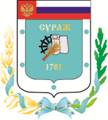 Контрольно-счетная палата Суражского муниципального района243 500, Брянская область, г. Сураж, ул. Ленина, 40, оф. 46 Тел. (48330) 2-11-45, E-mail: c.palata@yandex.ruЗаключениепо результатам экспертно-аналитического мероприятия  «Экспертиза исполнения  бюджета Влазовичского сельского поселения и подготовка заключения на отчет об исполнении бюджета за 9 месяцев 2018 года»г. Сураж                                                                                  12 ноября 2018 года1.  Основание для проведения экспертизы: Федеральный закон от 07.02.2011г. №6-ФЗ «Об общих принципах организации и деятельности контрольно-счетных органов субъектов Российской Федерации и муниципальных образований», Положение от 26.12.2014г. №58 «О Контрольно-счетной палате Суражского муниципального района», пункт 1.4.6 плана работы Контрольно-счетной палаты на 2018 год, приказ №42 от 01.11.2018 года.2.  Цель экспертизы: информация о ходе исполнения бюджета Влазовичского сельского поселения за 9 месяцев  2018 года.3. Предмет экспертизы: отчет об исполнении бюджета Влазовичского сельского поселения за 9 месяцев 2018 года, утвержденный постановлением Влазовичской сельской администрации от 23.10.2018 г.  № 35.Решением Влазовичского сельского Совета народных депутатов от 29.12.2017г. №148 «О бюджете Влазовичского сельского поселения на 2018 год и на плановый период 2019 и 2020 годов» (далее - Решение о бюджете) на 2018 год утверждены основные характеристики бюджета:- общий объем доходов в сумме 1618,0 тыс. руб.;- общий объем расходов в сумме 2140,5 тыс. руб;- дефицит бюджета утвержден в сумме 522,5 тыс. рублей.В течение 9 месяцев 2018 года в бюджет Влазовичского сельского поселения 2 раза были внесены изменения (решение Влазовичского сельского Совета народных депутатов от 28.02.2018 года № 153, от 23.07.2018 года №161), где были утверждены основные характеристики бюджета:- общий объем доходов в сумме 1668,0 тыс. руб., увеличение к первоначально утвержденному бюджету составило 50,0 тыс. рублей, или 3,1%;- общий объем расходов в сумме 2842,6 тыс. руб., увеличение к первоначально утвержденному бюджету составило 702,1 тыс. рублей, или 32,8%;- дефицит бюджета утвержден в сумме 1174,6 тыс. рублей, увеличение к первоначально утвержденному бюджету составило 652,1тыс. рублей, или на 124,8%.Исполнение за 9 месяцев 2018 года согласно отчета об исполнении бюджета Влазовичского сельского поселения составило:- по доходам 1132,2 тыс. руб.;- по расходам 2247,3 тыс. руб., - дефицит бюджета составил в сумме 1115,1 тыс. рублей.Основные параметры бюджета Влазовичского сельского поселения за 9 месяцев 2018 года представлены в таблице: Таблица №1, тыс. рублейИсполнение за 9 месяцев 2018 года по доходам составило 67,9%, по расходам – 79,1%.           Исполнение доходной части бюджета за 9 месяцев 2018 годаВ общем объеме доходов, поступивших за 9 месяцев 2018 года, налоговые и неналоговые доходы составляют  564,9 тыс. рублей, или  49,9%. Финансовая помощь из других бюджетов  получена  в сумме 567,3  тыс. рублей, или 50,1% от общего объема поступлений. При формировании собственных доходов бюджета за 9 месяцев 2018 года наибольший удельный вес в структуре налоговых и неналоговых доходов бюджета занимают доходы от земельного налога– 71,4% (403,6 тыс. рублей). Наибольший удельный вес в структуре безвозмездных поступлений за 9 месяцев 2018 года занимают дотации  бюджетам  субъектов РФ  муниципальных образований – 91,5% (519,3 тыс. рублей). Таблица №2, тыс. рублейДоходы бюджета за 9 месяцев 2018 года согласно годовой уточненной бюджетной росписи составили 1668,0 тыс. рублей,  исполнены в сумме 1132,2 тыс. рублей, или на 67,9%.  Динамика поступления  доходов за 9 месяцев 2018 года  Таблица №3, тыс. рублейНалог на доходы физических лиц  за 9 месяцев 2018 года исполнен в объеме 58,1 тыс. рублей или 69,2% к уточненной бюджетной росписи. В структуре собственных доходов составляет 10,3%. Налога на имущество физических лиц за 9 месяцев 2018 года в бюджет поступило 13,4 тыс. рублей (39,4% к уточненной бюджетной росписи). В структуре собственных доходов налог на имущество физических лиц составляет 2,4%. Земельный налог за 9 месяцев 2018 года поступил в бюджет в объеме 403,6 тыс. рублей (62,1% к уточненной бюджетной росписи). В структуре налоговых и неналоговых доходов земельный налог составляет 71,4%.Единый сельскохозяйственный налог за 9 месяцев 2018 года  в бюджет поступил в объеме 22,4 тыс. рублей (101,8% к уточненной бюджетной росписи). В структуре налоговых и неналоговых доходов данный налог составляет 4,0%.Государственной пошлины за 9 месяцев 2018 года в бюджет поступило 67,4 тыс. рублей (124,8% к уточненной бюджетной росписи). В структуре налоговых и неналоговых доходов государственная пошлина составляет 11,9%.Доходов от продажи материальных и нематериальных активов за 9 месяцев 2018 года в бюджет не поступало. Дотации за 9 месяцев 2018 года  поступали в бюджет в сумме 519,3 тыс. рублей (68,3% к уточненной бюджетной росписи). В структуре безвозмездных поступлений составляют 91,5%.Субвенции  бюджетам  субъектов РФ  муниципальных образований за 9 месяцев 2018 года поступили в бюджет в сумме 48,0 тыс. рублей (75,0% к уточненной бюджетной росписи). В структуре безвозмездных поступлений субвенции составляют 8,5%. Исполнение расходной части бюджета за 9 месяцев 2018 годаНаибольший удельный вес в расходах бюджета за 9 месяцев 2018 года приходится на раздел 01 «Общегосударственные вопросы» – 84,4%. Наименьший удельный вес в расходах бюджета приходится на раздел 10 «Социальная политика»– 0,6%.Структура расходов бюджета за 9 месяцев 2018 годаТаблица №4, тыс.рублейРасходы бюджета за 9 месяцев 2018 года согласно годовой уточненной бюджетной росписи составили 2842,6 тыс. рублей,  исполнены в сумме 2247,3 тыс. рублей, или на 79,1%.  Анализ расходных обязательств за 9 месяцев 2018 г. по разделам бюджетной классификации  Таблица №5, тыс.рублейРаздел 0100 «Общегосударственные вопросы»По данному разделу исполнение за 9 месяцев 2018 года составило 1897,4 тыс. рублей, или 86,5% от уточненной бюджетной росписи, удельный вес в общей сумме расходов составил 84,4%. Подраздел 01 02 «Функционирование высшего должностного лица субъекта Российской Федерации и муниципального образования». Исполнение по данному подразделу составило 292,5 тыс. рублей, или 78,8% от уточненной бюджетной росписи. Финансовое обеспечение расходов  производилось на содержание Главы сельского поселения.Подраздел 01 04 «Функционирование Правительства РФ, высших  исполнительных органов государственной власти субъектов РФ, местных администраций». Исполнение по данному подразделу составило 1422,7 тыс. рублей, или 90,7% от уточненной бюджетной росписи. Финансовое обеспечение расходов производилось на обеспечение деятельности сельской администрации. Таблица №6, тыс.рублейПодраздел 01 06 «Обеспечение деятельности финансовых, налоговых и таможенных органов и органов финансового (финансово-бюджетного) надзора». Исполнение по данному подразделу за 9 месяцев 2018 года отсутствует. Подраздел 01 13 «Другие общегосударственные вопросы». Исполнение по данному подразделу составило 182,1 тыс. рублей, или 71,9% от уточненной бюджетной росписи. Средства использованы на:- ст. 223- расходы на оплату за газ и электроэнергию 91,0 тыс. рублей;- ст. 225 – расходы на тех. обслуживание газового оборудования, периодическая поверка оборудования, оплата договоров ГПХ по отоплению 25,3 тыс. рублей;- ст. 226 – поверка дымовых и вентиляционных каналов, обучение операторов газовых котельных 29,2 тыс. рублей;- ст. 290 – приобретение подарков и сувениров для проведения праздников поселения 36,6 тыс. рублей;Средства использованы на оплату электроэнергии и природного газа сельских Домов культуры поселения.         Раздел 02 00 «Национальная оборона»По данному разделу за 9 месяцев 2018 года исполнение составило 33,2 тыс. рублей или 51,9% от уточненной бюджетной росписи, удельный вес в общей сумме расходов бюджета составляет 1,5%. Средства используются по подразделу 02 03 «Мобилизационная и вневойсковая подготовка» на осуществление отдельных государственных полномочий по первичному воинскому учету. Раздел 03 00 «Национальная безопасность и правоохранительная деятельность»По данному разделу за 9 месяцев 2018 года исполнение отсутствовало.Раздел 04 00 «Национальная экономика»По данному разделу исполнение за 9 месяцев 2018 года исполнение отсутствовало.                    Раздел 05 00 «Жилищно-коммунальное хозяйство»По данному разделу исполнение за 9 месяцев 2018 года составило  303,2 тыс. рублей или 55,1% от уточненной бюджетной росписи, удельный вес в общей сумме расходов составил 13,5%. Средства использованы по подразделу 05 03 «Благоустройство» на:-организация электроснабжения населения– 167,1 тыс. рублей;-обеспечение оказания ритуальных услуг и содержание мест захоронения – 70,2 тыс. рублей;-создание социально-благоприятной среды, благоустройство – 65,9 тыс. рублей.Раздел 10 00 «Социальная политика»По данному разделу за 9 месяцев 2018 года исполнение составило  13,5 тыс. рублей или 90,0% от уточненной бюджетной росписи, удельный вес в общей сумме расходов составил 0,6%. Средства использованы по подразделу 1003 «Социальное обеспечение населения» на выплату средств из резервного фонда.            Анализ источников финансирования дефицита бюджетаРешением Влазовичского сельского Совета народных депутатов от 29.12.2017г. №148 «О бюджете Влазовичского сельского поселения на 2018 год и на плановый период 2019 и 2020 годов» бюджет утвержден с дефицитом в сумме 522,5 тыс. рублей. Так же утверждены: перечень главных администраторов источников финансирования дефицита бюджета и  источники финансирования дефицита бюджета.С учетом изменений и дополнений, внесенным решением Влазовичского сельского Совета народных депутатов от 28.02.2018 года № 153, от 23.07.2018 года №161 дефицит утвержден в сумме 1174,6 тыс. рублей. Ограничения, предъявляемые к предельному размеру дефицита бюджета, установленные частью 3 статьи 92.1 Бюджетного кодекса РФ соблюдены.По данным отчета об исполнении бюджета за 9 месяцев 2018 года бюджет исполнен с профицитом в объеме 1115,1 тыс. рублей.Исполнение целевых программРешением Влазовичского сельского Совета народных депутатов от 29.12.2017г. №148 «О бюджете Влазовичского сельского поселения на 2018 год и на плановый период 2019 и 2020 годов» были запланированы бюджетные ассигнования на реализацию 2 муниципальных целевых программ:- «Реализация полномочий органов местного самоуправления Влазовичского сельского поселения на 2018-2020 годы»;- «Управление муниципальными финансами Влазовичского сельского поселения на 2018-2020 годы».Общая сумма расходов по целевым программам утверждена (с учетом изменений) в размере 2456,0 тыс. рублей, что составляет 86,4% от общего объема расходов запланированных на 2017 год.Таблица №7 (тыс. рублей)За 9 месяцев 2018 года 86,4% расходы  бюджета  осуществлялись программно-целевым методом. Кассовое исполнение по программам составило 1941,2 тыс. рублей, или 79,0% от уточненной бюджетной росписи. Расходы, не отнесенные к муниципальным программам (непрограммные расходы) за 9 месяцев 2017 года составили 306,1 тыс. рублей или 13,6% от общих расходов.                 Анализ дебиторской и кредиторской задолженности.Дебиторская задолженность на 01.01.2018г. составила – 129,9 тыс. рублей, в том числе долгосрочная – 0,0 тыс. рублей, просроченная- 129,9 тыс. рублей, на 01.10.18г. – 84,7тыс. рублей, в том числе долгосрочная – 0,0 тыс. рублей, просроченная – 84,7 тыс. рублей, уменьшение составило – 45,2 тыс. рублей или 34,8%.           Кредиторская задолженность на 01.01.2018г составила – 191,3 тыс. рублей, на 01.10.2018г. – 397,3 тыс. рублей. Увеличение составило 206,0 тыс. рублей или 207,7%.Сведения по дебиторской и кредиторской задолженности (ф. 0503169) сформированы в соответствии с отчетностью УФСН России по Брянской области.Анализ бюджетной отчетности на предмет соответствия нормам законодательстваСостав представленной бюджетной отчетности содержит полный объем форм бюджетной отчетности, установленный Инструкцией №191н, утвержденной приказом Минфина России от 28.12.2010 года.Анализ форм бюджетной отчетности осуществлялся в рамках порядка её составления, а оценка на основании обобщенных показателей, содержащихся в отчетности, путем суммирования одноименных показателей и исключения в установленном Инструкцией №191н порядком взаимосвязанных показателей по позициям консолидируемых форм. Результаты анализа указанных форм бюджетной отчётности подтверждают их составление с нарушением порядка, утверждённого Инструкцией №191н.1. В форме 0503164 «Сведения об исполнении бюджета» в соответствии с п. 163 Приказа Минфина России от 28.12.2010 N 191н в графе 1 раздела 2 показатели отражаются в разрезе кодов главного распорядителя средств федерального бюджета, разделов, подразделов, программной (непрограммной) статьи целевой статьи расходов в структуре "xxxxxxxxxxxx00000000";В нарушение п. 163 Приказа Минфина России от 28.12.2010 N 191н  Дегтяревской сельской администрацией показатели в разделе 2 формы 0503164 «Сведения об исполнении бюджета» отражены без кодов главного распорядителя средств бюджета, программной (непрограммной) целевой статьи расходов.2. В форме 0503164 «Сведения об исполнении бюджета» по разделу 1 "Доходы бюджета" и по разделу 2 "Расходы бюджета" в графах 8, 9 указывают код и причина отклонений по доходам и расходам.В нарушение п. 163 Приказа Минфина России от 28.12.2010 N 191н в графах 8 и 9 раздела 1 и раздела 2 формы 0503164 «Сведения об исполнении бюджета» не отражены соответственно код и наименование причины, повлиявшей на наличие указанных отклонений.Проведенное экспертно-аналитическое мероприятие «Экспертиза исполнения бюджета Влазовичского сельского поселения за 9 месяцев 2018 года» позволяет сделать следующие выводы:1. В отчетном периоде плановый бюджет сельского поселения увеличен по доходам на 50,0 тыс. рублей и составил 1668,0 тыс. рублей, по расходам увеличен на 702,1 тыс. рублей и составил 2842,6 тыс. рублей.2.  Уточненным бюджетом Влазовичского сельского поселения утвержден дефицит бюджета в сумме 1174,6 тыс. рублей.3.   Результаты исполнения бюджета за 9 месяцев 2018 года по доходам составило 1132,2 тыс. рублей, по расходам 2247,3 тыс. рублей.4.   Дефицит бюджета по итогам исполнения бюджета за 9 месяцев 2018 года составил 1115,1 тыс. рублей.5.В нарушение п. 163 Приказа Минфина России от 28.12.2010 N 191н  Влазовичской сельской администрацией показатели в разделе 2 формы 0503164 «Сведения об исполнении бюджета» отражены без кодов главного распорядителя средств бюджета, программной (непрограммной) целевой статьи расходов.6.  В нарушение п. 163 Приказа Минфина России от 28.12.2010 N 191н в графах 8 и 9 раздела 1 и раздела 2 формы 0503164 «Сведения об исполнении бюджета» не отражены соответственно код и наименование причины, повлиявшей на наличие указанных отклонений.Отчет подготовлен в рамках полномочий Влазовичской сельской администрации Суражского района, удовлетворяет требованиям полноты отражения средств бюджета по доходам и расходам и источникам финансирования дефицита бюджета. Предложения:Для увеличения доходной части бюджета проводить ежемесячный мониторинг задолженности по налоговым и неналоговым платежам; мониторинг уплаты НДФЛ хозяйствующими субъектами с целью выявления фактов неуплаты НДФЛ в бюджет.Формирование и исполнение бюджета поселения осуществлять с соблюдением требований Бюджетного кодекса российской Федерации.Квартальную отчетность формировать в строгом соответствии с требованиями Инструкции о порядке составления и представления годовой, квартальной и месячной бюджетной отчетности об исполнении бюджетов бюджетной системы Российской Федерации, утвержденной приказом Минфина России от 28.12.2010 № 191н.Принимать максимальные меры по обеспечению достижения целевых показателей, установленных Указами Президента Российской Федерации.Направить  заключение Контрольно-счетной палаты Суражского муниципального района главе Влазовичского сельского поселения В.Г.Ефремочкиной.ПредседательКонтрольно-Счетной палаты                                     Суражского муниципального района                                                             Н.В. ЖидковаНаименование показателяУточненный план 2018г.Уточненная бюджетная роспись за 9 месяцев 2018г.Кассовое исполнение за 9 месяцев 2018г.% исполнения к уточненной бюджетной росписиДоходы бюджета всего в т.ч.1668,01668,01132,267,9Налоговые и неналоговые доходы844,0844,0564,966,9Безвозмездные поступления824,0824,0567,368,8Расходы бюджета2842,62842,62247,379,1Дефицит (+), Профицит (-)-1174,6-1174,6-1115,194,9Наименование показателяИсполнение за 9 месяцев 2018 годаСтрук-тура,% НАЛОГОВЫЕ И НЕНАЛОГОВЫЕ ДОХОДЫ                                       564,9100,0 НАЛОГОВЫЕ ДОХОДЫ                                       564,9100,0Налог на доходы  физических  лиц 58,110,3Налог на имущество физических лиц13,42,4Земельный налог403,671,4Единый сельскохозяйственный налог22,44,0Государственная пошлина67,411,9НЕНАЛОГОВЫЕ ДОХОДЫ                                       0,072,2Доходы от продажи материальных и нематериальных активов0,072,2БЕЗВОЗМЕЗДНЫЕ ПОСТУПЛЕНИЯ567,3100,0Дотации бюджетам субъектов РФ  и муниципальных образований519,391,5Субвенции  бюджетам  субъектов РФ  муниципальных образований48,08,5Итого:1132,2100,0Наименование показателяУточне-нный план 2018г.Уточнен-ная бюджетная роспись на 2018 годИспол-нение за за 9 месяцев 2018 года% испол-нения к уточненной бюджетной росписи НАЛОГОВЫЕ И НЕНАЛОГОВЫЕ ДОХОДЫ                                       844,0844,0564,966,9 НАЛОГОВЫЕ ДОХОДЫ                                       844,0844,0564,966,9Налог на доходы  физических  лиц 84,084,058,169,2Налог на имущество физических лиц34,034,013,439,4Земельный налог650,0650,0403,662,1Единый сельскохозяйственный налог22,022,022,4101,8Государственная пошлина54,054,067,4124,8НЕНАЛОГОВЫЕ ДОХОДЫ                                       0,00,00,00,0Доходы от продажи материальных и нематериальных активов0,00,00,00,0БЕЗВОЗМЕЗДНЫЕ ПОСТУПЛЕНИЯ824,0824,0567,368,8Дотации бюджетам субъектов РФ  и муниципальных образований760,0760,0519,368,3Субвенции  бюджетам  субъектов РФ  муниципальных образований64,064,048,075,0Итого:1668,01668,01132,267,9Наименование разделовРазделИсполнено за 9 месяцев 2018 годаСтрук-тура %ОБЩЕГОСУДАРСТВЕННЫЕ ВОПРОСЫ011897,484,4НАЦИОНАЛЬНАЯ ОБОРОНА0233,21,5НАЦИОНАЛЬНАЯ ЭКОНОМИКА040,00,0ЖИЛИЩНО-КОММУНАЛЬНОЕ ХОЗЯЙСТВО05303,213,5СОЦИАЛЬНАЯ ПОЛИТИКА1013,50,6ИТОГО РАСХОДОВ:2247,3100,0Наименование разделовРазделПодразделУточне-нный план 2018г.Уточнен-ная бюджетная роспись на 2018 годИспол-нение за за 9 месяцев 2018 года% испол-нения к уточненной бюджетной росписиИтого расходов:2842,62842,62247,379,1ОБЩЕГОСУДАРСТВЕННЫЕ ВОПРОСЫ012193,62193,61897,486,5Функционирование высшего должностного лица субъекта РФ и муниципального образования0102371,1371,1292,578,8Функционирование Правительства РФ, высших исполнительных органов государственной власти субъектов РФ, местных администраций01041568,91568,91422,790,7Обеспечение деятельности финансовых, налоговых и таможенных органов и органов финансового (финансово-бюджетного) надзора01060,50,50,00,0Другие общегосударственные вопросы0113253,1253,1182,171,9НАЦИОНАЛЬНАЯ ОБОРОНА0264,064,033,251,9Мобилизационная и вневойсковая подготовка020364,064,033,251,9НАЦИОНАЛЬНАЯ БЕЗОПАСНОСТЬ И ПРАВООХРАНИТЕЛЬНАЯ ДЕЯТЕЛЬНОСТЬ035,05,00,00,0Обеспечение пожарной безопасности03105,05,00,00,0НАЦИОНАЛЬНАЯ ЭКОНОМИКА0415,015,00,00,0Другие вопросы в области национальной экономики041215,015,00,00,0ЖИЛИЩНО-КОММУНАЛЬНОЕ ХОЗЯЙСТВО05550,0550,0303,255,1Благоустройство0503550,0550,0303,255,1СОЦИАЛЬНАЯ ПОЛИТИКА1015,015,013,590,0Социальное обеспечение населения100315,015,013,590,0Код КОСГУНаименование расходовИсполнено за 9 месяцев 2018 года211Заработная плата517,6212Прочие выплаты0213Начисления на выплаты по оплате труда153,8221Услуги связи27,4223Коммунальные услуги14,9225Работы, услуги по содержанию имущества0,2226Прочие работы, услуги16,0290Прочие расходы5,0310Увеличение стоимости основных средств615,7340 Увеличение стоимости материальных запасов72,1ИТОГО:1422,7Наименование показателяУточнен-ный план 2018г.Уточнен-ная бюджет-ная роспись за 9 месяцев 2018г.Кассовое испол-нение за 9 месяцев2018г.% испол-нения к уточненной бюджет-ной росписи«Реализация полномочий органов местного самоуправления Влазовичского сельского поселения на 2018-2020 годы»2392,02392,01908,079,8«Управление муниципальными финансами Влазовичского сельского поселения на 2018-2020 годы»64,064,033,251,9Итого:2456,02456,01941,279,0